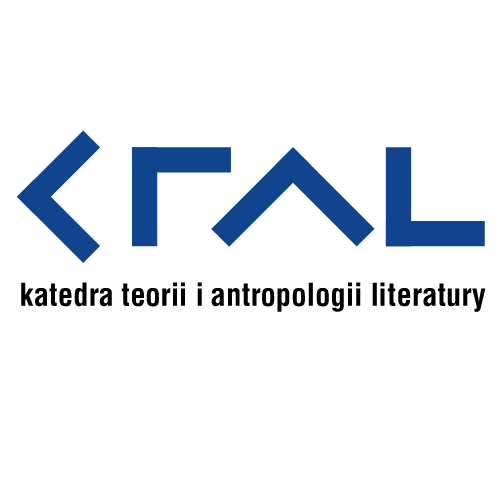 Katedra Teorii i Antropologii Literatury                                                                                                                                     w Instytucie Filologii Polskiej                                                                               Uniwersytetu Pedagogicznego im. KEN                                                            w Krakowie przy  współudziale 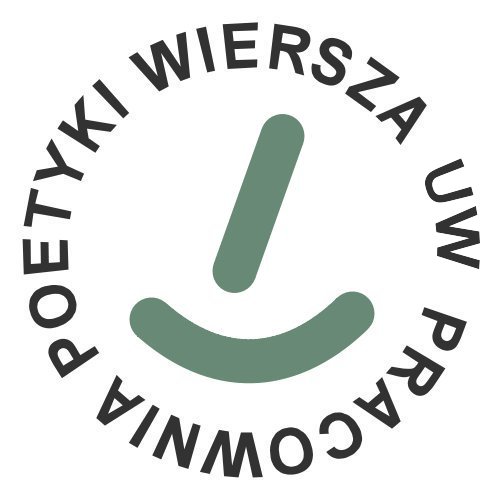 Pracowni Poetyki Wiersza                                                      przy Wydziale Polonistyki                                            Uniwersytetu WarszawskiegoWOKÓŁ TEORII WIERSZA                                          Ostatnie stulecie w badaniach wersologicznychmiędzynarodowa konferencja naukowa  (w formie zdalnej)                                                                MS TEAMS, 30–31 marca 2023 rokuPo akceptacji zgłoszenia, która nastąpi do 12.02.2023 roku, uprzejmie prosimy                o dokonanie wpłaty konferencyjnej w wysokości 250 zł do 28.02.2023 roku na konto:Uniwersytet Pedagogiczny im. Komisji Edukacji Narodowej Bank Pekao SA oddział w Krakowieprzelew krajowy		71 1240 4722 1111 0000 4852 4687przelew zagraniczny	IBAN	 PL 78 1240 4722 1978 0000 4851 6422 Kod SWIFT: 			PKOPPLPWz dopiskiem: DK – numer, nazwa konferencji, imię i nazwisko uczestnika (np. DK 115, Wokół teorii wiersza, Jan Kowalski)W razie rezygnacji wpłata nie podlega zwrotowi. Faktury są wystawiane przez uczelnię tylko na wyraźną prośbę uczestnika, kierowaną bezpośrednio na adres: wersologia@gmail.comW imieniu organizatorów:dr hab. Katarzyna Wądolny-Tatar, prof. UP (kierownik KTiAL)                      dr Arkadiusz S. Mastalski (koordynator konferencji, PACK)                                                                                 mgr Wojciech Pietras  (sekretarz konferencji, PPW UW)Imię i nazwiskoTytuł/stopień naukowyMiejsce pracy (afiliacja)Adres mailowyNumer telefonuDane do fakturyTemat wystąpieniaJęzyk wystąpieniaAbstrakt (do 1000 znaków)Uwagi